Publicado en Madrid el 28/06/2022 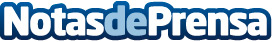 Gloü Organics: los cosméticos (de moda) que cuidan de la flora cutáneaGloü Organics es una innovadora marca cosmética con tecnologías diseñadas para el cuidado del ecosistema activo en la piel que está arrasandoDatos de contacto:Masstige Comunicación917286081Nota de prensa publicada en: https://www.notasdeprensa.es/glou-organics-los-cosmeticos-de-moda-que Categorias: Industria Farmacéutica Moda Ecología Belleza Innovación Tecnológica http://www.notasdeprensa.es